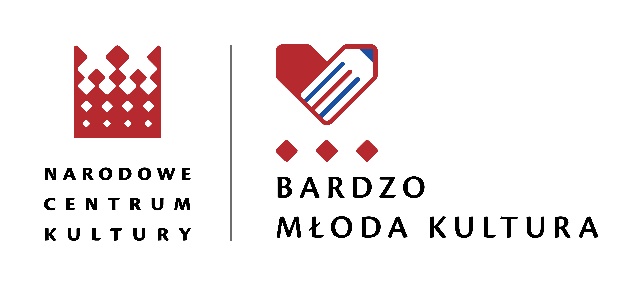 REGULAMINwarsztatów realizowanych w ramach Projektu
Bardzo Młoda Kultura w 2020 rokuProjekt Bardzo Młoda Kultura w 2020 roku jest realizowany w ramach Programu Bardzo Młoda Kultura 2019-2021 i prowadzony przez Narodowe Centrum Kultury. Operatorem wojewódzkim Programu jest Centrum Kulturalne w Przemyślu, ul. Konarskiego 9, 37-700 Przemyśl, zarejestrowanym w Rejestrze Instytucji Kultury pod nr 4/99 prowadzonym przez Województwo Podkarpackie, NIP 795 21 24 902, REGON 650053538.INFORMACJE WSTĘPNEOrganizatorem warsztatów jest Centrum Kulturalne w  Przemyślu, zwane dalej Organizatorem. Partnerami Organizatora są: Miejski Dom Kultury w Łańcucie, Jasielski Dom Kultury, Powiatowe Centrum Kultury w Lubaczowie, Samorządowe Centrum Kultury w Mielcu, Tarnobrzeski Dom Kultury i Sanocki Dom Kultury.Warsztaty są realizowane w Mielcu, Sanoku, Przemyślu, Lubaczowie, Jaśle, Łańcucie i Tarnobrzegu.Wykaz terminów, dokładnego miejsca i tematów warsztatów zawiera Karta zgłoszenia stanowiąca zał. nr 1  Regulaminu.Celem warsztatów jest wzmocnienie umiejętności i podnoszenie kompetencji osób zajmujących się edukacją kulturową, działaniami animacyjnymi i społecznymi, pracujących z dziećmi i młodzieżą oraz stworzenie możliwości nawiązania współpracy pomiędzy uczestnikami warsztatów.ZASADY UDZIAŁU W WARSZTATACHUdział w warsztatach jest bezpłatny.Udział w warsztatach jest warunkiem przystąpienia do konkursu grantowego na projekty z zakresu edukacji kulturowej skierowane do dzieci i młodzieży, lub
o charakterze międzypokoleniowym.Uczestnik, który brał udział w spotkaniu informacyjnym w wybranej przez siebie miejscowości w 2019 lub 2020 roku, dodatkowo deklaruje udział w minimum 4 wybranych warsztatach z proponowanej puli zajęć (w dowolnie wybranych przez siebie miejscowościach: Łańcucie, Sanoku, Lubaczowie, Jaśle, Tarnobrzegu, Mielcu i Przemyślu). Uczestnictwo w minimum 4 warsztatach fakultatywnych jest warunkiem przystąpienia do konkursu grantowego (na Karcie zgłoszenia należy zaznaczyć wybrane 4 warsztaty fakultatywne).Istnieje możliwość udziału w pojedynczych zajęciach warsztatowych, jednak bez możliwości późniejszego wzięcia udziału w konkursie grantowym – w takim wypadku w formularzu zgłoszenia należy zaznaczyć jedynie wybrane warsztaty fakultatywne.UCZESTNICY WARSZTATÓWWarsztaty kierowane są do osób zajmujących się edukacją kulturową/animacją, prowadzących działania kulturalne, edukacyjne, nauczycieli, pracowników instytucji kultury, przedstawicieli organizacji pozarządowych, grup nieformalnych i osób indywidualnych działających w sferze kultury i edukacji  na terenie województwa podkarpackiego.Organizator zapewnia wszystkie materiały niezbędne do realizacji warsztatów.Organizator zapewnia poczęstunek podczas warsztatów.Koszt dojazdu warsztatów i ew. noclegu leży po stronie uczestników warsztatów.ZASADY NABORULiczba uczestników poszczególnych warsztatów do 25 osób.Wypełnioną Kartę zgłoszenia (załącznik nr 1 Regulaminu) prosimy przesłać na adres e-mail: archiwum@ck.przemysl.pl  lub pocztą na adres: Centrum Kulturalnego w Przemyślu  Termin do 5 marca 2020r.Potwierdzenie przyjęcia na warsztaty nastąpi drogą telefoniczną do 7 marca 2020r. Kwalifikacja uczestników nastąpi według kolejności zgłoszenia.W przypadku wolnych miejsc na poszczególne warsztaty, zostanie przedłużony termin naboru.INFORMACJE DODATKOWENadesłanie zgłoszenia   jest  równoznaczne z akceptacją Regulaminu. Zgłoszenie powinno nastąpić tylko na Karcie stanowiącej załącznik nr 1  Regulaminu.Informacje nt. warsztatów udziela:             Sylwia Błaut-Kowalczyk –  tel.  537 808 553, 16 678 20 09 w. 503             Bernadetta Janduła -  tel. 16 678 20 09 w.532       Dofinansowano ze środków Narodowego Centrum Kultury w ramach Programu Bardzo Młoda Kultura 2019-2021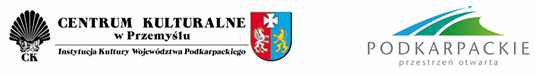 